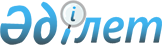 О выполнении Российской Федерацией обязательств в отношении предоставления промышленных субсидийРешение Коллегии Евразийской экономической комиссии от 27 марта 2018 года № 43
      Приняв к сведению информацию члена Коллегии (Министра) по промышленности и агропромышленному комплексу Евразийской экономической комиссии Сидорского С.С. о результатах мониторинга выполнения государствами – членами Евразийского экономического союза обязательств в отношении предоставления промышленных субсидий, в соответствии с подпунктом 4 пункта 14 Положения о Евразийской экономической комиссии (приложение № 1 к Договору о Евразийском экономическом союзе от 29 мая 2014 года) Коллегия Евразийской экономической комиссии решила: 
      1. Уведомить Российскую Федерацию о необходимости исполнения пункта 14 Протокола о единых правилах предоставления промышленных субсидий (приложение № 28 к Договору о Евразийском экономическом союзе от 29 мая 2014 года) в части соблюдения запрета на предоставление запрещенных субсидий и приведения в соответствие с ним подпункта "г" пункта 3 Правил финансового обеспечения предупредительных мер по сокращению производственного травматизма и профессиональных заболеваний работников и санаторно-курортного лечения работников, занятых на работах с вредными и (или) опасными производственными факторами, утвержденных приказом Министерства труда и социальной защиты Российской Федерации от 10 декабря 2012 г. № 580н. 
      2. Просить Правительство Российской Федерации в течение 10 календарных дней с даты вступления настоящего Решения в силу проинформировать Евразийскую экономическую комиссию о принятых мерах, направленных на реализацию пункта 1 настоящего Решения. 
      3. Настоящее Решение вступает в силу по истечении 30 календарных дней с даты его официального опубликования. 
					© 2012. РГП на ПХВ «Институт законодательства и правовой информации Республики Казахстан» Министерства юстиции Республики Казахстан
				
      Председатель Коллегии 
Евразийской экономической комиссии

Т. Саркисян 
